How significant was the transformation of surgery 1845-1918?Key Enquiries1 In a Nutshell: How did surgery change 1845-1918?2 What factors help us to understand change and continuity in Surgery developments 1845-1918?3 Developing understanding: Depth studies –dealing with pain, infection and blood loss4 Cracking the Puzzle – Preparing for revision and assessment.Language and Literacy Key Terms and their meanings in Surgery 1845-1918.In a Nutshell: How did surgery change 1845-1918? The key features and conceptsStudents should have knowledge and understanding of:The main problems of surgery before 1840; pain, infection and blood loss.Developments in anaesthetics; nitrous oxide, ether, chloroform, Simpson, opposition and the ‘Black period’ of surgery.Developments in antiseptics; Lister, opposition, aseptic surgeryDealing with blood loss; blood types, Landsteiner, storing bloodStudents should be aware of the impact of different factors on surgery; science and technology, war and communications.Activity 1 : initial imagingYour teacher will give you a sheet with two images on it. Consider what the two images provided reveals about the nature of surgery in both 1845 and 1918, and the changes which took place across this period.Activity 2 – On your marks…Colour code the developments on your copy of the timeline; use blue for those addressing pain, yellow for those addressing infection and red for those addressing blood loss.Your teacher may ask you to create your own, more detailed, surgery timeline, as your carry out research into this topic. You may wish to do this in your exercise book, in a programme like publisher or online, using a site such as weebly.com. Your teacher may choose to set this work as part of your homework through this topic.What factors help us to understand change and continuity in Surgery developments 1845-1918?Focus : Factors of change and continuity in Medical developments 1750-1900.What do we need to focus on?Students should have knowledge and understandingThe nature of surgery in c.1840 and attitudes to surgery at this timeDevelopments in dealing with the three main problems of surgery: pain, infection and blood lossFactors which help explain both change and continuity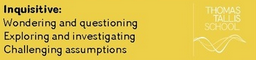 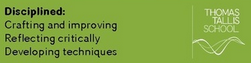 Activity 1 – The dangers of surgery up to 1840Explain why surgery was so dangerous up to 1840, using DC SHP Medicine p116Activity 2: What could you expect from a surgeon in 1845?Activity 3: Factors to understand why change took place in Surgery 1845-1918.Activity 4: Factors to understand why continuity took place in Surgery 1845-1918Activity 5: What could you expect from a surgeon by 1918?Focus 1: Dealing with Pain.The development of AnaestheticsActivity 1: Gaining an insight-videoclipWatch the first 30mins of Scream-The History of Anaesthetics, or The History of Surgery episode 5, Parts 4 and 5 .Record key developments and keep a note of the factors which contributed to each development. Include information on attitudes to the developments.Activity 2: Developments in AnaestheticsDescribe, explain and analyse each development in the path to dealing with the problem of pain. Complete the following table using DC SHP Medicine p117-119 and/ or WB SHP Medicine p110-111Activity 3: Opposition to AnaestheticsDescribe the medical and religious arguments against the introduction of anaesthetics, using DC SHP Medicine p117-118 and/or WB SHP Medicine p111Activity 4: The development of the use of AnaestheticsUsing DC SHP Medicine p117-119 and WB SHP Medicine 110-111, identify why anaesthetics were commonly used by 1860. You should consider the causal factors of; individuals, science and technology, communications and attitudes and beliefs. You could present this as a mind map, or under causal factor headings. Once you have identified examples and explanation of each causal factor, examine how the factors interrelate and which factor you believe played the most significant role. Be prepared to justify your judgement.Activity 5: How far did the development of Anaesthetics impact on surgery in the period 1845-1918? Analyse how far the development of Anaesthetics impacted on surgery by plotting your own living graph and labelling some of the significant points related to changing ideas on it. Activity 6: How far did Anaesthetics impact on surgery between 1845 and 1918? Using Activities 1-5 organise your thoughts and answer the question using either of the suggested thinking frames below.Thinking frame 1 Intro: Whilst there were some changes in surgery as a result of the development of Anaesthetics during the period 1845-1918, there were many practises that remained the same.Part 1: There were some significant changes in the practise of surgery during the period 1845-1918 as a result of the development of Anaesthetics. For example…Part 2: However many ideas and practices within surgery remained the same in the period 1845-1918 despite the introduction of Anaesthetics. For example….Thinking frame 2Intro: Whilst there were some ideas that continued in surgery as a result of the introduction of Anaesthetics during the period 1845-1918, there were many significant changes.Part 1: There were some ideas that continued in surgery despite the introduction of Anaesthetics during the period 1845-1918. For example…Part 2: However there were many significant changes in the development of surgery as a result of the introduction of anaesthetics in the period 1845-1918. For example…. Focus 2: Dealing with infection-The development of Antiseptic and Aseptic surgery.Activity 1 –gaining an insight-videoclipWatch The History of Surgery episode 5, part 5 and Last part . Record key developments and keep a note of the factors which contributed to each development. Also record information about attitudes to the developmentsActivity 2-Developments in Antiseptics and Aseptic Surgery. Describe, explain and analyse each development in the path to dealing with the problem of infection. Complete the following table using DC SHP Medicine p119-121 and/or WB SHP Medicine p117-121.Activity 3: Opposition to AntisepticsDescribe the arguments against the introduction of antiseptics, using DC SHP Medicine p121  and/or WB SHP Medicine p120.Activity 4: The development of Aseptic surgeryUsing DC SHP Medicine p119-121 and WB SHP Medicine p117-120, identify why antiseptics were commonly used by 1880 and aseptic surgery was routine by 1895. You should consider the causal factors of; individuals, science and technology, communications and attitudes and beliefs. You could present this as a mind map, or under causal factor headings. Once you have identified examples and explanation of each causal factor, examine how the factors interrelate and which factor you believe played the most significant role. Be prepared to justify your judgement. Activity 5: How far did the development of Antiseptics impact on surgery in the period 1845-1918? Analyse how far the development of Antiseptics impacted on surgery by plotting your own living graph and labelling some of the significant points related to changing ideas on it. Activity 6: How far did Antiseptics impact on surgery between 1845 and 1918? Using Activities 1-5 organise your thoughts and answer the question using either of the suggested thinking frames below.Thinking frame 1 Intro: Whilst there were some changes in surgery as a result of the development of Antiseptics during the period 1845-1918, there were many practises that remained the same.Part 1: There were some significant changes in the practise of surgery during the period 1845-1918 as a result of the development of Antiseptics. For example…Part 2: However many ideas and practices within surgery remained the same in the period 1845-1918 despite the introduction of Antiseptics. For example….Thinking frame 2Intro: Whilst there were some ideas that continued in surgery as a result of the introduction of Antiseptics during the period 1845-1918, there were many significant changes.Part 1: There were some ideas that continued in surgery despite the introduction of Antiseptics during the period 1845-1918. For example…Part 2: However there were many significant changes in the development of surgery as a result of the introduction of Antiseptics in the period 1845-1918. For example…. Focus 3: Dealing with the problem of bleeding-The development of blood transfusions.Activity 1 –gaining an insight-videoclipWatch The History of Surgery episode 5, part 5 and Last part . Record key developments and keep a note of the factors which contributed to each development. Also record information about attitudes to the developmentsActivity 2-Developments in Blood TransfusionsDescribe, explain and analyse each development in the path to dealing with the problem of blood loss. Complete the following table using DC SHP Medicine p152 and WB SHP Medicine p126-7Activity 3: Opposition to Blood transfusionDescribe the arguments against the introduction of blood transfusion, using DC SHP Medicine  and/or WB SHP Medicine.Activity 4: The development of blood transfusion Using DC SHP Medicine p152 and WB SHP Medicine p126-127, identify why blood transfusions were commonly used in surgery by 1920. You should consider the causal factors of; individuals, science and technology, communications and attitudes and beliefs. You could present this as a mind map, or under causal factor headings. Once you have identified examples and explanation of each causal factor, examine how the factors interrelate and which factor you believe played the most significant role. Be prepared to justify your judgement.Activity 5: How far did the development of blood transfusion impact on surgery in the period 1845-1918? Analyse how far the development of blood transfusion impacted on surgery by plotting your own living graph and labelling some of the significant points related to changing ideas on it. Activity 6: How far did blood transfusion impact on surgery between 1845 and 1918? Using Activities 1-5 organise your thoughts and answer the question using either of the suggested thinking frames below.Thinking frame 1 Intro: Whilst there were some changes in surgery as a result of the development of blood transfusion during the period 1845-1918, there were many practises that remained the same.Part 1: There were some significant changes in the practise of surgery during the period 1845-1918 as a result of the development of blood transfusion. For example…Part 2: However many ideas and practices within surgery remained the same in the period 1845-1918 despite the introduction of blood transfusion. For example….Thinking frame 2Intro: Whilst there were some ideas that continued in surgery as a result of the introduction of blood transfusion during the period 1845-1918, there were many significant changes.Part 1: There were some ideas that continued in surgery despite the introduction of blood transfusion during the period 1845-1918. For example…Part 2: However there were many significant changes in the development of surgery as a result of the introduction of blood transfusion in the period 1845-1918. For example…. Trigger Memory Activity for Surgery 1845-1918Trigger Memory Story Surgery 1845-1918The story must be very imaginative. It must involve you seeing, talking and doing things. It must link the ten trigger words together in the form of a continuous story. You should then rehearse the story and commit it too your long term memory to be recalled when necessary. This will take some effort but will be very useful! Use different colours to write the trigger words in your story.I was...Assessment for Learning Here’s what the students do for their GCSE Paper for Historical EnquiryQuestion Number 1. Explore, investigate and develop technique.What can you learn from Source A about what it was like to XXX? Explain your answer using the sources and your own knowledge.Target Source comprehension: inference (AO3A)From Source A I can learn that…because it shows…Furthermore I can  infer that…because it shows..Question 2.  Explore, investigate and develop technique.What was the purpose of this representation? Explain your answer, using Source …. and your own knowledge.Target : knowledge recall & selection, key features & characteristics of periods studied, analysis of representations of history (AO1/AO2/AO3).There are several ways in which the author/artist Source B creates an impression of XFirstly the author/artist  mentions /shows X. This creates the impression…...by...Secondly, the author uses language/symbols  such as Y. This creates the impression…...by..Finally, the author uses language/symbols  such as Z. This creates the impression…...by..Question 3   Explore, investigate and develop technique. Why …….?Explain your answer, using Source C and your own knowledge.Target:  knowledge recall & selection, key features & causation in a historical context, source comprehension (AO1/AO2/AO3).Question 4   Explore, investigate and develop technique.How reliable are Sources X and Y as evidence of……..? Explain your answer, using Sources… and…and your own knowledge.Target : knowledge recall and selection, key features and characteristics of period studied, evaluation of sources for reliability (AO1/AO2/AO3).IntroductionTo some extent, sources X and Y are reliable both as information and as evidence for an historian studying Z. For example			(Use CTK and NOP)However sources and X and Y have limitations to their reliability as information and as evidence for an historian studying Z. For example	(Use CTK and NOP)Conclusion. A summary of the extent of reliability of both sourcesQuestion Number *5.  Explore, investigate and develop technique.Putting the analytical thinking together to reach a conclusion using the sources and your own knowledge.‘Quote giving a viewpoint’  How far do you agree with this interpretation? Explain your answer, using your own knowledge, Sources…., …and…., and any other sources you find helpful.Target : knowledge recall and selection, analysis of causation and key features of historical periods, reaching a judgement on representations and interpretations of history (AO1/AO2/AO3). Assessing QWC: For the highest mark in a level all criteria for the level, including those for QWC, must be met.IntroductionI totally agree/disagree, mostly agree/disagree with this comment because..·       XXX can be extremely useful to historians who wish to find out about YYY. For example...(Use CTK and NOP)·       However the historian should be cautious before totally accepting what these XXX  offer as evidence because they could be extremely misleading. For example..(Use CTK and NOP)In conclusion I think...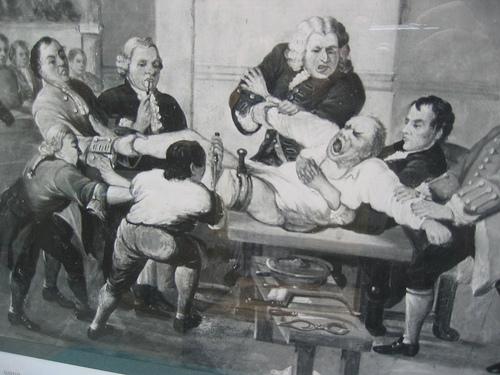 Developments in Surgery c1845-19181846 Morton and Liston tried using ether to numb the pain in dentistry and surgery1853 Queen Victoria influenced others when she used Chloroform in childbirth1865 Lister tried carbolic spray to kill germs during surgery, despite general scepticism 1901 Landsteiner suggested different blood groups. Direct transfusion could now work successfully1845-18551855-18701870-19001900-19181847 James Simpson used Chloroform as an anaesthetic, but faced opposition. 1850-1860s The ‘black period’; anaesthetics meant surgeons took longer but didn’t understand germsAfter 1877 Lister had widespread influence. By 1890 most operations were in antiseptic conditions1915 Sodium Citrate  and Citrate Glucose were found to stop clotting, so blood could be stored. Blood donation beganWhy was surgery so dangerous up to 1840?The problem of painThe problem of infectionThe problem of blood lossThe problems with working quicklyRole of IndividualsNew IdeasRole of GovernmentFACTORS OF CHANGE 1845-1918Science and TechnologyWarCommunication and EducationRole of IndividualsOld IdeasRole of GovernmentFACTORS OF CONTINUITY 1845-1918Science and TechnologyWarCommunication and EducationAnaestheticDescriptionExplain and analyse the effectivenessLaughing Gas1799 Humphrey Davy1844 Horace Wells+ve-veEther1846 William Morton1846 Robert Liston+ve-veChloroform1847 James Simpson+ve-veOpposition to AnaestheticsExplanations for oppositionMedical Arguments123Religious Arguments123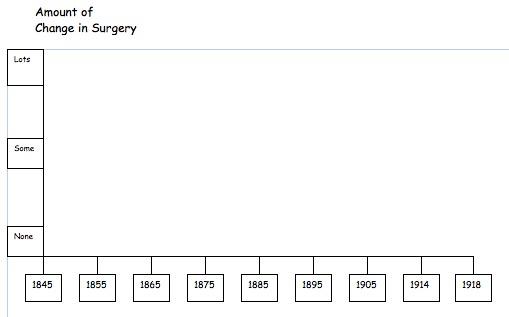 AnaestheticDescriptionExplain and analyse the effectivenessWashing hands in chlorinated water 1846 Ignaz Semmelweiss +ve-veCarbolic Spray1865 Joseph Lister+ve-veAntiseptic Surgery1894 William HalstedFrom 1887 all instruments were sterilised. Surgical gowns and masks were worn. In 1894 Halsted paid the Goodyear rubber company to develop sterilised rubber gloves, after one of his theatre nurses developed a bad reaction to the chemical used on their hands. They married a year later+ve-veOpposition to AntisepticsExplanations for oppositionMedical Arguments of surgeons12345Medical Arguments of nurses12Developments in Blood transfusionDescriptionExplain and analyse the effectivenessDiscovery of blood groups & Direct transfusion1901 Karl Landsteiner+ve-veIndirect transfusion1915 Richard Lewishon+ve-veLonger storage of blood1916 Rous and Turner+ve-veOpposition to Blood transfusionExplanations for oppositionMedical Arguments of surgeons12345Medical Arguments of nurses12Trigger WordsTrigger PictureAdd TriggerPoints from your notesProblems in surgery before 1840123 Anaesthetics123Opposition to anaesthetics123Factors in dev of anaesthetics123Black period for surgery123Antiseptics123Opposition to antiseptics123Factors in dev of antiseptics123 Dealing with Blood loss123Factors in dev of blood transfusion123Surgery by 1918123LevelMarkDescriptor1 Comprehension.1Answer selects relevant detail(s) from the source.2 Unsupported inference.2–3Valid inference(s) are offered, but without support from the source.3 Supported inference4–6Valid inference(s) are made and supported from the source.One well-developed point may score a maximum of 5.LevelMarkDescriptor1 Simple statement about the representation.1–2EITHER    Valid comment is offered about the representation but without support from the source.OR     Answer identifies detail(s) or information from the presentation, but relevance to the intended purpose is not identified.2 Supported statement, comprehending the representation.3–5Valid comment about the purpose of the representation is offered and linked to details in the content of the source.Award top of level to candidates who identify the purpose of the representation using detail from both content AND own knowledge of the historical context.3 Explained purpose, analysing the representation.6–8Analysis of the treatment or selection of the content of the representation is used to explain its purpose.    Maximum 6 marks for answers which do not make explicit use of own knowledge of the historical context.LevelMarkDescriptor1 Simple statements.1–3EITHER     Answer consists of simple statements from the source.OR      Answer consists of simple statements based on additional knowledge without reference to the source.2 Supported statements.4–7Statements are supported by information from the source and/or additional knowledge. Maximum 5 marks for answers, which do not use both source and additional knowledge.3 Developed explanation.8–10Answer uses the source and precise own knowledge. NB: No access to Level 3 for answers that do not include additional knowledge.LevelMarkDescriptor1 Judgement based on simple valid criteria.1–3Comments based on subject/amount of detail, or assumed reliability because of time/nature /origins of the source.   Maximum 2 marks for use of one source only2 Judgement is based on the reliability of sources’ information or an evaluation of the nature or authorship of sources.4–7EITHER       Answer focuses on details which can be corroborated or challenged.OR              Answer focuses on how reliable/representative/authoritative the source is.Maximum 5 marks if Level 2 criteria are met for only one source.Maximum 6 marks if answer does not use own knowledge of the context.3 Judgement combines both elements of Level 2 to assess the reliability of the sources for the specific enquiry8–10Answer considers the reliability of the information, taking into account an aspect of its nature (ie how reliable/representative/ authoritative/comprehensive it is).Maximum 8 marks if own knowledge of the historical context is not explicitly used, or if Level 3 criteria are met for one source only.Totally agree with some minor qualifications regarding the XXX.Mostly agree with some major qualifications regarding the XXX.Mostly disagree with some major qualifications regarding XXX.Totally disagree with some minor qualifications regarding XXX.LevelMarkDescriptor1  Generalised answer.1–4EITHER     Answer offers valid undeveloped comment to support or counter the interpretation, without direct support from sources or additional knowledge.OR     Selects details from the sources which support or counter the interpretation, but without direct linkage to the question. QWC Writing communicates ideas using everyday language and shows some selection of material but the response lacks clarity and organisation. The candidate spells, punctuates and uses the rules of grammar with limited accuracy.2 Supported answer, linking the interpretation to relevant detail.5–8Answer offers a judgement which agrees with or counters the interpretation and links to relevant details from sources and/or additional knowledge.QWC Writing communicates ideas using a limited range of historical terminology and showing some skills of selection and organisation of material, but passages lack clarity and organisation. The candidate spells, punctuates and uses some of the rules of grammar with general accuracy.3 Developed evaluation, agreeing or disagreeing with theinterpretation.9–12Answer reasons from the evidence to consider support and challenge of the claim. At this level the answer will be unbalanced and only points of agreement or disagreement with the interpretation will be convincingly explored.Maximum 10 marks for answers which do not include additional knowledge to support their argument.NB: No access to Level 3 for answers which do not use the sources.QWCWriting communicates ideas using historical terms accurately. Shows some direction and control in the organising of material. The candidate uses some of the rules of grammar appropriately and spells & punctuates with considerable accuracy, although some spelling errors may still be found.4 Sustained argument and evaluation, reviewingalternative views before giving a balanced judgement onthe interpretation 13–16Answer considers the evidence which supports the Interpretation and also considers evidence which suggests the other viewpoint. The evaluation of the interpretation is supported by precisely-selected evidence from the sources and additional knowledge.Reserve 15–16 marks for answers which also take into account the strength of the evidence from the provided sources when coming to an overall conclusion.NB: No access to Level 4 for answers which do not include additional knowledge.QWCWriting communicates ideas effectively, using a range of precisely-selected historical terms and organising information clearly and coherently. The candidate spells, punctuates and uses the rules of grammar with considerable accuracy, although some spelling errors may still be found.